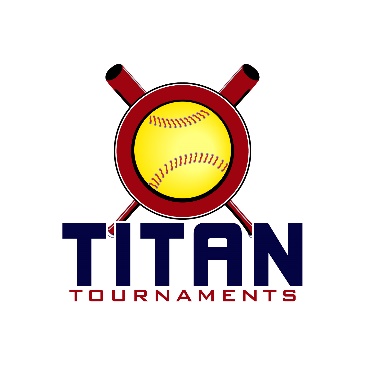           Thanks for playing ball with Titan!	
10U & 12U at Lamar Murphy Park – 180 I.W. Davis Rd, Jefferson, GA8U & 14U at East Jackson Park – 225 Lakeview Drive, Nicholson, GAFormat: 3 seeding games + single elimination bracket playRoster and Waiver Forms must be submitted to the onsite director upon arrival and birth certificates must be available.10U, 12U, & 14U Entry Fee - $4358U Entry Fee - $405Spectator Admission - $7 Per SpectatorSanction - $35 if unpaid in 2024Please check out the How much does my team owe document.Run rule is 15 after 2, 12 after 3, 10 after 4, 8 after 5. Games are 7 innings if time permits.Pitching rule overview – 1. The pitcher’s pivot foot shall maintain contact with the pitcher’s plate until the forward step. Note: a pitcher may take a step back with the non-pivot foot from the plate prior, during, or after the hands are brought together. 
2. Illegal Pitch – Is a ball on the batter. Note: Runners will not be advanced one base without liability to be put out.The on deck circle is on your dugout side. If you are uncomfortable with your player being that close to the batter, you may have them warm up further down the dugout, but they must remain on your dugout side.
Headfirst slides are allowed, faking a bunt and pulling back to swing is allowed.Runners must make an attempt to avoid contact, but do not have to slide.
Warm Up Pitches – 5 pitches between innings or 1 minute, whichever comes first.Coaches – one defensive coach is allowed to sit on a bucket or stand directly outside of the dugout for the purpose of calling pitches. Two offensive coaches are allowed, one at third base, one at first base.
Offensive: One offensive timeout is allowed per inning.
Defensive: Three defensive timeouts are allowed during a seven inning game. On the fourth and each additional defensive timeout, the pitcher must be removed from the pitching position for the duration of the game. In the event of extra innings, one defensive timeout per inning is allowed.
An ejection will result in removal from the current game, and an additional one game suspension. Flagrant violations are subject to further suspension at the discretion of the onsite director.8U Seeding Games – 60min finish the inning/ Bracket Games 60min finish the inning*Please be prepared to play at least 15 minutes prior to your scheduled start times*Director – Joe (678)-467-4979
Roster must be printed from the Titan website, completely filled out, and turned in to Joe, prior to your team’s 1st game of the day.Keep a copy for yourself, you will be required to turn in a Titan roster at every tournament.14U Seeding Games – 70min finish the inning*Please be prepared to play at least 15 minutes prior to your scheduled start times*Director – Joe (678)-467-4979
Roster must be printed from the Titan website, completely filled out, and turned in to Joe, prior to your team’s 1st game of the day.Keep a copy for yourself, you will be required to turn in a Titan roster at every tournament.14U Bracket Games 75min finish the inning*Please be prepared to play at least 15 minutes prior to your scheduled start times*Director – Joe (678)-467-497910U Seeding Games – 70min finish the inning*Please be prepared to play at least 15 minutes prior to your scheduled start times*Director – Mike (770)-676-8950
Roster must be printed from the Titan website, completely filled out, and turned in to Mike, prior to your team’s 1st game of the day.Keep a copy for yourself, you will be required to turn in a Titan roster at every tournament.10U Bracket Games – 75min finish the inning*Please be prepared to play at least 15 minutes prior to your scheduled start times*Director – Mike (770)-676-895012U Seeding Games – 70min finish the inning/ Bracket Games 75min finish the inning*Please be prepared to play at least 15 minutes prior to your scheduled start times*Director – Mike (770)-676-8950
Roster must be printed from the Titan website, completely filled out, and turned in to Mike, prior to your team’s 1st game of the day.Keep a copy for yourself, you will be required to turn in a Titan roster at every tournament.TimeFieldGroupTeamScoreTeam12:005SeedingLady Panthers 2K166-16Team Bullpen 20151:105SeedingRush FP1-18Five Star Zorn2:204SeedingLady Panthers 2K160-13Five Star Zorn2:205SeedingRush FP3-22Team Bullpen 20153:304SeedingFive Star Zorn5-7Team Bullpen 20153:305SeedingRush FP7-20Lady Panthers 2K16TimeFieldGroupTeamScoreTeam5:105BracketGame 11 SeedBullpen16-14 SeedRush FP6:205BracketGame 22 SeedFive Star15-03 SeedLady Panthers7:305BracketC-ShipWinner of Game 1Bullpen3-14Winner of Game 2Five StarTimeFieldGroupTeamScoreTeam8:301C/BNEGA Elite3-13CP Lady Bulldogs8:303RookieRidge Runners10-0Fireproof8:304RookieNorth GA Sparks8-6Raiders FP9:501C/BPC Power2-5Watley Crew9:502C/BBrooks Pressure2-6West Cobb Crush 109:503RookiePeachState Power14-0Rockets9:504RookieSS Blue Bombers9-3Warrior FP11:101C/BNEGA Elite1-17Watley Crew11:102C/BCP Lady Bulldogs4-6West Cobb Crush 1011:103RookieRidge Runners10-1Raiders FP11:104RookieNorth GA Sparks9-0Fireproof12:301C/BNEGA Elite5-10PC Power12:302C/BCP Lady Bulldogs15-3Brooks Pressure12:303RookiePeachState Power8-5Warrior FP12:304RookieSS Blue Bombers12-4Rockets1:501C/BWatley Crew5-3West Cobb Crush 101:502RookieRidge Runners9-8North GA Sparks1:503RookieRaiders FP4-5Fireproof3:101C/BPC Power8-7Brooks Pressure3:102RookiePeachState Power11-1SS Blue Bombers3:103RookieRockets7-4Warrior FPTimeFieldGroupTeamScoreTeam4:454C/BGame 14 SeedPC Power1-35 SeedBrooks4:453C/BGame 23 SeedBulldogs9-46 SeedNEGA Elite6:154C/BGame 3Winner of Game 1Brooks Pressure2-81 SeedWatley Crew6:153C/BGame 4Winner of Game 2Bulldogs10-62 SeedW. Cobb Crush7:454C/BC – ShipWinner of Game 3Watley Crew8-4Winner of Game 4Bulldogs4:451RookieGold Gm 11 SeedPeach State Power12-24 SeedBombers6:151RookieGold Gm 22 SeedRidge Runners4-33 SeedNG Sparks7:451RookieGold C-ShipWinner of Game 1Peach State Power3-13Winner of Game 2Ridge Runners4:452RookieSilver Gm 15 SeedFireproof7-68 SeedWarriors6:152Rookie 
Silver Gm 26 SeedRockets5-77 SeedRaiders7:452RookieSilver C-ShipWinner of Game 1FireProof9-1Winner of Game 2RocketsTimeFieldGroupTeamScoreTeam8:002TitanDSO Freeman1-8Ambush – Cronic8:003TitanExpress 201316-3BE Craig8:004TitanSuwanee Sirens13-0Yard Goats8:005TitanBuford FP0-5Express Cantrell9:202TitanDSO Freeman5-8BE Craig9:203TitanExpress 20137-4Ambush - Cronic9:204SpartanLady Panthers 2K1416-4Dawson Diamonds9:205SpartanDeep South7-72014 Middle GA Elite10:402TitanSuwanee Sirens3-7Express Cantrell10:403TitanBuford FP13-0Yard Goats10:404SpartanDirt Dawgs 10U5-4Dawson Diamonds10:405SpartanTB Blue Sox8-22014 Middle GA Elite12:003TitanDSO Freeman1-11Express 201312:004TitanBE Craig7-5Ambush - Cronic12:005SpartanLady Panthers 2K144-8Deep South1:203TitanSuwanee Sirens5-7Buford FP1:204SpartanDirt Dawgs 10U9-42014 Middle GA Elite1:205SpartanTB Blue Sox13-1Dawson Diamonds2:403TitanExpress Cantrell15-0Yard Goats2:404SpartanDirt Dawgs 10U9-9Lady Panthers 2K142:405SpartanTB Blue Sox7-11Deep SouthTimeFieldGroupTeamScoreTeam4:005GoldGame 1Titan 2 SeedExpress 20132-4Spartan 3 SeedBlue Sox4:004GoldGame 2Spartan 2 SeedDeep South4-8Titan 3 SeedBuford FP5:305GoldGame 3Winner of Game 1Blue Sox3-4Titan 1 SeedExpress - Cantrell7:005GoldGame 4Winner of Game 2Buford FP10-9Spartan 1 SeedDirt Dawgs8:305GoldC-ShipWinner of Game 3Express - Cantrell13-2Winner of Game 4Buford FP5:304SilverGame 1Titan 4 SeedBE Craig6-5Titan 6 SeedAmbush- Cronic7:004SilverGame 2Spartan 4 SeedLady Panthers3-8Titan 5 SeedSirens8:304SilverC-ShipWinner of Game 1BE Craig9-8Winner of Game 2Sirens5:303BronzeGame 1Spartan 5 SeedMiddle GA Elite13-1Titan 8 SeedYard Goats7:003BronzeGame 2Spartan 6 SeedDawson Diamonds13-9Titan 7 SeedDSO8:303BronzeC-ShipWinner of Game 1Middle GA Elite9-4Winner of Game 2Dawson DiamondsTimeFieldGroupTeamScoreTeam8:001TitanAmbush9-7Inferno9:201TitanAmbush3-1Oconee Smoke10:401TitanInferno9-62011 Lady Nationals12:001SpartanFlush Softball7-6LC Smash12:002SpartanService 1st3-4GA Vengeance - Evans1:201TitanAmbush3-22011 Lady Nationals1:202TitanOconee Smoke9-13Inferno2:401SpartanFlush Softball11-11GA Vengeance – Evans2:402SpartanService 1st9-8LC Smash4:001SpartanFlush Softball4-9Service 1st4:002SpartanGA Vengeance – Evans14-7LC Smash4:003TitanOconee Smoke8-92011 Lady NationalsTimeFieldGroupTeamScoreTeam5:301GoldGame 1Titan 1 SeedAmbush12-1Spartan 2 SeedService7:001GoldGame 2Spartan 1 SeedGA Vengeance14-4Titan 2 SeedInferno8:301GoldC-ShipWinner of Game 1Ambush1-7Winner of Game 2GA Vengeance5:302SilverGame 1Titan 3 SeedLady Nationals8-7Spartan 4 SeedLC Smash7:002SilverGame 2Spartan 3 SeedFlush3-9Titan 4 SeedSmoke8:302SilverC-ShipWinner of Game 1Lady Nationals3-5Winner of Game 2Smoke